Игры и упражнения на профилактику плоскостопия 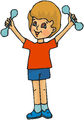 Игра «Если бы ноги стали руками» (подготовительная группа)Данная игра проводится под текстовое сопровождение педагога: собрались ребята на нашем дворике и стали придумывать: что, как и где надо исправить, перевернуть, чтоб веселее было чуть-чуть.- Что б мы, ребята, делали с вами,Если бы ноги были руками? -Вдруг неожиданно мишка сказал,Ну а Сережка его поддержал:- Разве со скукой не справиться нам,Если придумаем дело ногам?!Саня взял спицы и начал «вязать»,Димка ногами - «грибы собирать»,Я на руках по песочку шагать,Яша - ногами игрушку катать,Мишка, улегшись у самых дверей,Стал дирижировать «Марш глухарей».Ваня ногою рисует портрет,Леня же пишет отличный сонет,Юра ногою до Солнца достал,Ласково, нежно его приласкал.Словно с мясом, поиграл он немножкоИ отпустил, пусть бежит по дорожке.Ну, а теперь, словно сказочный веер,Тучки по небу ногами развел.«Ножницы» выдумал мудрый Андрей,Из тучек нарезал он сто кораблей.Как это здорово - думайте самиИ предложите рукам стать ногами!КОМПЛЕКСЫ УПРАЖНЕНИЙ ДЛЯ ПРОФИЛАКТИКИ И КОРРЕКЦИИ ПЛОСКОСТОПИЯКОМПЛЕКС 1 (старшая и подготовительная группы)1. И. п. - лежа на спине, ноги врозь. Скользить стопой правой ноги по голени левой. Подошвенной поверхностью стопы обхватить голень, пальцы согнуть.2 . И. п. - лежа на животе, руки в пол, ноги вместе. Носки оттянуты и повернуты внутрь. Перейти в упор, лежа, с опорой на передний отдел стопы и кисти рук.•3. «Балерина». И. п. - сидя на стульчике, ноги поставить на пальчики (пуанты). На пуантах, словно балерина, шагать вперед, пока ноги не встанут полностью на всю ступню. Вернуться и в и. п. затем шажками прошагать, «рисуя различные фигуры» - солнышко, елочку, домик•4. «Веселые прыжки». И. п. - сидя, ноги плотно прижаты друг к другу. Подняв ноги, перенести их через лежащий на полу брусок высотой 15 - 20 см, положить на пол. Поднять ноги над полом, перенести их в и. п.•5. «Носильщик». Подняв кубик (мячик, мешочек) двумя ногами, перенеси его вправо, положить на пол. Вернуть кубик в и. п.•6. «Шалаш». И. п. - стоя, пятки вместе, носки врозь. Подняться на носочки и пяточками, прочертив в воздухе круг, встать, изобразив ногами «шалаш». Возвратиться в и.п.•7. «Прогулка по лианам». Детям предлагается представить, что вместо реек на гимнастической стенке находятся лианы, по которым перебираются обезьянки. Вместо обезьянок гуляют по лианам дети, наступая на рейки серединой стопы.•8. И. п. - сидя на полу. Стопами захватить маленький мячик и им в воздухе нарисовать воображаемый рисунок (кружок, треугольник, прямоугольник).КОМПЛЕКС 2 (средняя группа). Виды ходьбы:1. «Лисички»- мягкая крадущаяся ходьба на носочках.2. «Кабанчики»- тяжелая ходьба на пятках.3. «Мишки»- неуклюжая ходьба на внешней стороне ступни, с поджатыми внутрь пальцами - по ребристой наклонной доске (мишки лезут на дерево), по коврику с пуговицами (на пляже с камешками), с рейками (по упавшим веточкам).4. «Обезьянки» - мягкая, с подпрыгиванием, ходьба, лазание по шведской стенке (обезьянки лезут на пальму), ходьба босом по канату (переход через речку по узенькому мосту).Упражнения•1. «Курочка собирает червячков и бросает их цыплятам»сидя на скамеечке, пальчиками ног поднять палочку, лежащую на полу, и отбросить ее как можно дальше.•2. «Мишка на роликовых коньках»Катать бусинки ногой с сильным нажимом и прокатывать их от носка к пятке.•3. «Обезьянки берут орешки»Захват малого мяча ступнями ног.•4. «Обезьянки читают газету»Пальчиками ног рвать газету на части.•5. Обезьянки-художники»Толстым карандашом или фломастером, зажатым между пальцами ног, нарисовать на листе бумаги какой -нибудь рисунок.•6. «Обезьянки-музыканты»Поднять пальцами ног погремушку и погреметь.Зажать пальцами ног веревочку, на которой висит колокольчик, и позвонить.КОМПЛЕКС 3 (старшая группа)1. И. п. - стоя, с сомкнутыми носками руки на поясе. Поднять пальцы ног кверху, вернуться в и. п. (10 - 15 раз).2. И.п. - стоя, носки вместе, пятки врозь. Подняться на носки, вернуться в и. п.3. И. п. - стоя, ноги на ширине плеч, руки в стороны. Присесть на всей ступне, вернуться в и. п. (6 - 8 раз).4. И. п. - стоя, правая нога перед левой (след в след). Подняться на носки, вернуться в и. п. (8 - 10 раз).5. И. п. - стоя на носках. Опуститься на пятки, снова подняться (8 - 10 раз).6. Ходьба в полуприседе (2 - 5 минут).7. Прыжки «Зайчики» (30 - 40 секунд).8. И. п. - основная стойка. Сгибание и разгибание стопы в быстром темпе (10 - 12 раз каждой ногой).9. И. п. - основная стойка. Поднять левую (потом правую) ногу. Поворот стопы наружу, затем поворот стопы внутрь (4 - 6 раз).10. И. п. - основная стойка. Круговые вращения стопой.КОМПЛЕКС 4 (средняя и старшая группы).1. Ходьба на носках (1 - 3 минуты).2. Ходьба на пятках (1 - 3 минуты).3. Ходьба на наружных краях стоп (2 - 5 минут).4. Ходьба на внутренних краях стоп (2 - 5 минут).5. Ходьба на наклонной плоскости (5 - 10 раз).6. Ходьба по палке (5 - 15 раз).7. Ходьба по ребристой доске (2 - 5 минут).8. Захватывание стопами предметов (кубиков, палочек, платочков, шнурков - 5 - 10 раз).9. Сгибание и разгибание стоп (сидя на стуле, поочередно сгибать и разгибать стопы, не отрывая пяток от пола, 10 - 20 раз)10. Пружинистые перекаты с пятки на носок и наоборот из положения сидя на корточках.11. Лазание по гимнастической стенке (середина стопы ставиться на рейки).КОМПЛЕКС 5 (старшая группа)1. Ходьба на носках.Ходить на носках, не сгибая ног, положив руки на пояс; держать туловище прямо.2. Ходьба на наружных краях стоп.Ходить по комнате, положив руки на пояс, опираясь на наружные края (как «мишка косолапый») - 2 - 5 минут.3. Ходьба по наклонной плоскости.Доска ш=10 - 20 см на носках в медленном темпе пройти по доске вверх и вниз 5 - 10 раз.4. Ходьба по палке.Ходить по положенной на пол гимнастической палке, отводя ступни наружу, подняв руки в стороны, в медленном темпе (5 - 10 раз).5. Катание мяча ногой. Катать ступней положенный на пол небольшой упругий мяч (2 - 5 минут поочередно каждой ногой).6. Катание обруча.Удерживая обруч пальцами ноги, катать его по полу поочередно каждой ступней в течение 2 - 4 минут7. Приседание на палке.Держась руками за спинку стула, встать на палку, лежащую на полу возле стула; сделать приседание, опираясь, то на одну, то на другую ногу (5 - 10 раз в медленном темпе).8. Захватывание мяча.И.п. - сидя на стуле. Захватывать ногами, поднимать и перекладывать по полу кубики, палочки, веревочки (1 - 3 минуты).9. Сгибание и разгибание ног.И. п. - сидя на стуле, вытянув ноги. Поочередно сгибать и разгибать стопы, не отрывая пяток от полу (10 - 20 раз в среднем темпе).10. Балансировка на мяче. Меняя положение рук, слегка перебирая ступнями, пытаться удержаться на мяче.